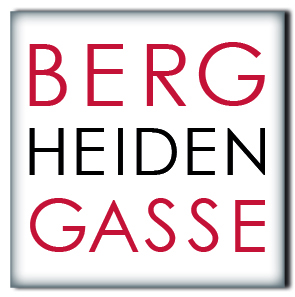 MusterklausurAngewandte Betriebswirtschaft und RechnungswesenLösungsteil Themenbereich 1: Kaufvertrag und laufende BuchungenArbeitsaufgabe 1: Verbuchung von BelegenArbeitsaufgabe 2: Verbuchung von Geschäftsfällen aus dem SouvenirgeschäftArbeitsaufgabe 3: Probleme beim Kaufvertrag lösend)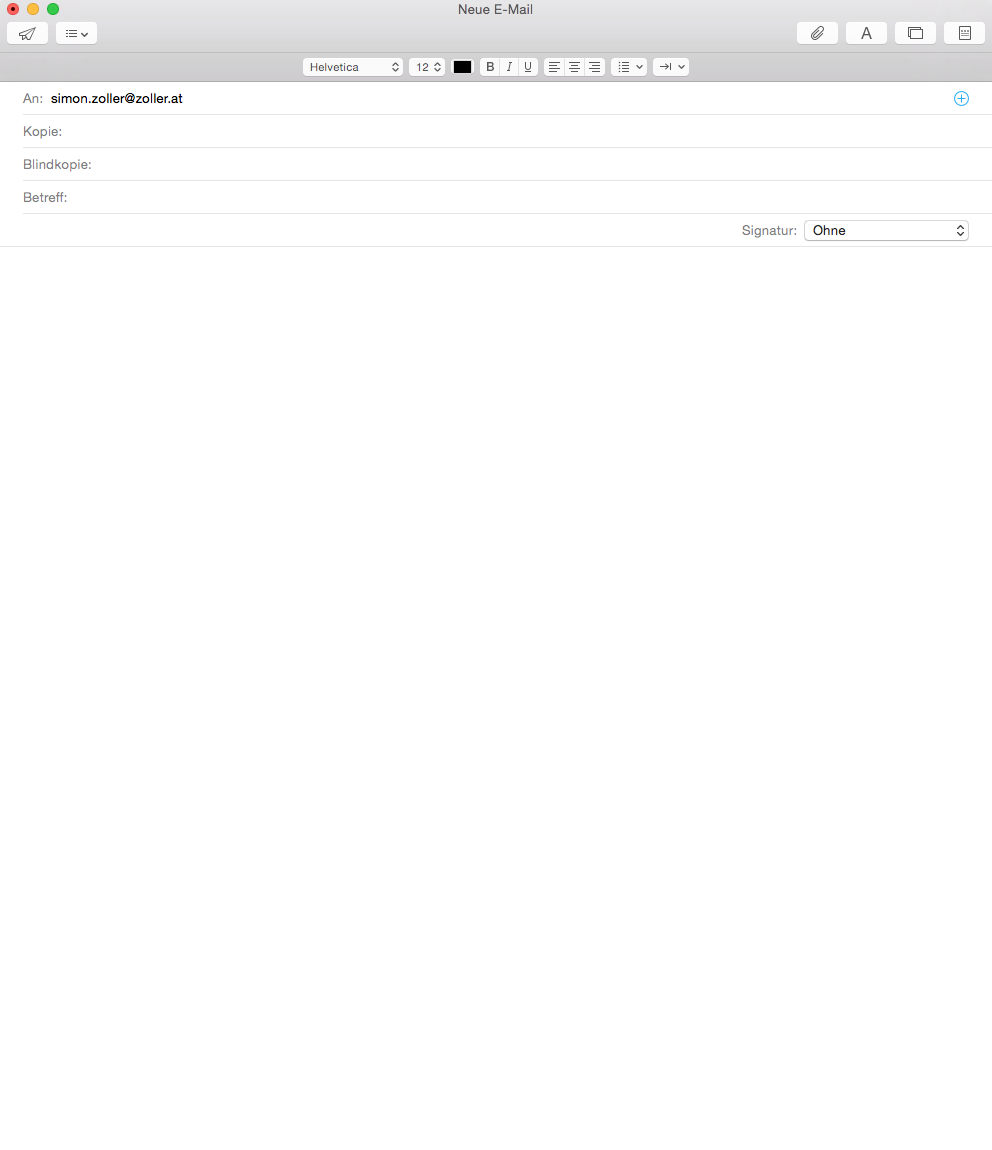 Themenbereich 2: Bilanzierung, Investition und Finanzierung, Bilanzanalyse, BankenArbeitsaufgabe 1: Um- und Nachbuchungen durchführenb) FuhrparkAnlagenverzeichnis FuhrparkArbeitsaufgabe 2: Probleme im Zusammenhang mit dem Kauf eines neuen Firmenautos lösen (Investition und Finanzierung)a)b)Arbeitsaufgabe 3: Probleme mit der Finanzierung einer neuen Attraktion lösen (Bilanzanalyse, Sicherheit bei Krediten)Analyse JahresabschlussKennzahlen und InterpretationSicherheitenArbeitsaufgabe 4: Finanzierungsvarianten vorschlagenThemenbereich 3: Kostenrechnung und MarketingArbeitsaufgabe 1: Kalkulation Hauptspeise		(alle Beträge in EUR!)Arbeitsaufgabe 2: Anfrage Schüler/innengruppeArbeitsaufgabe 3: Break-Even-Point E-Bike-VerleihFixe oder variable KostenArbeitsaufgabe 4: Marketingmaßnahmen planen und analysierenThemenbereich 4: Management (inkl. Grundlagen des Arbeitsrechts)Arbeitsaufgabe 1: Managementc) Balanced ScorecardPerspektive:Perspektive:Arbeitsaufgabe 2: ArbeitsrechtThemenbereich 5: Rechtsformen und Einnahmen-Ausgaben-RechnungArbeitsaufgabe 1:  Rechtliche Fragen klärenArbeitsaufgabe 2: Einnahmen-Ausgaben-Rechnunga) Siehe nächste Seiteb) Geschäftsfälle, die nicht in der E-A-R erfasst werdenThemenbereich 6: Personalverrechnung und Arbeitnehmer/innenveranlagungArbeitsaufgabe 2: Arbeitnehmer/innenveranlagunga) SonderausgabenEntscheiden Sie in den folgenden Fällen, ob Sonderausgaben geltend gemacht werden können. Wenn dies der Fall ist, tragen Sie den entsprechenden Betrag in der richtigen Spalte des angeschlossenen Formulars im Lösungsteil ein. Falls keine Sonderausgabe vorliegt, ist nichts einzutragen. b) WerbungskostenÜberprüfen Sie, welche Positionen von Frau Schuster als Werbungskosten abgesetzt werden können und ermitteln Sie die Höhe der Werbungskosten. Sollte bei einzelnen Punkten ein Privatanteil zu berücksichtigen sein, ist dieser mit40 %  anzusetzen.c) Außergewöhnliche BelastungenÜberprüfen Sie, ob es sich bei den folgenden Punkten um außergewöhnliche Belastungen handelt und ermitteln Sie die Höhe der außergewöhnlichen Belastungen, die Frau Schuster in ihre Arbeitnehmerveranlagung aufnehmen kann. Schreiben Sie dazu, bei welchen Positionen ein Selbstbehalt zu berücksichtigen ist.Themenbereich 7: VeranlagungArbeitsaufgabe 1: Beurteilung von AnlageformenArbeitsaufgabe 2: Informationen zu AktienArbeitsaufgabe 3: AnlagetippsArbeitsaufgabe 4: Nachhaltige InvestmentsThemenbereich 8: VerbraucherrechtArbeitsaufgabe 1: Rücktritt vom VertragArbeitsaufgabe 2: Form beim Rücktritt vom VertragNr.DatumBelegBuchung123456DatumBelegTextSollHabena)b)c)e)f)a) Maschinenlfd. Nr. Tag derInbetrieb-nahmeBezeichnungName,Anschrift LieferantNutzungs-dauer in JahrenAnschaffungskostenin EURBuch-wert 1.1. d.J.Jahres-abschreibungBuchwert 31.12.d.J.108.09.2004Renault MasterRenault Österreich8 28.000,001.750,00203.04.2009Renault MaxityRenault Österreich517.500,007.000,00310.10.2009DAF LF 200 Saturn 5 34.000,0017.000,004 04.05.2011Dacia Logan VanRenault Österreich5 12.500,0010.000,00Fuhrparkc) Rückstellungend) Rechnungsabgrenzungene) Warenbewertung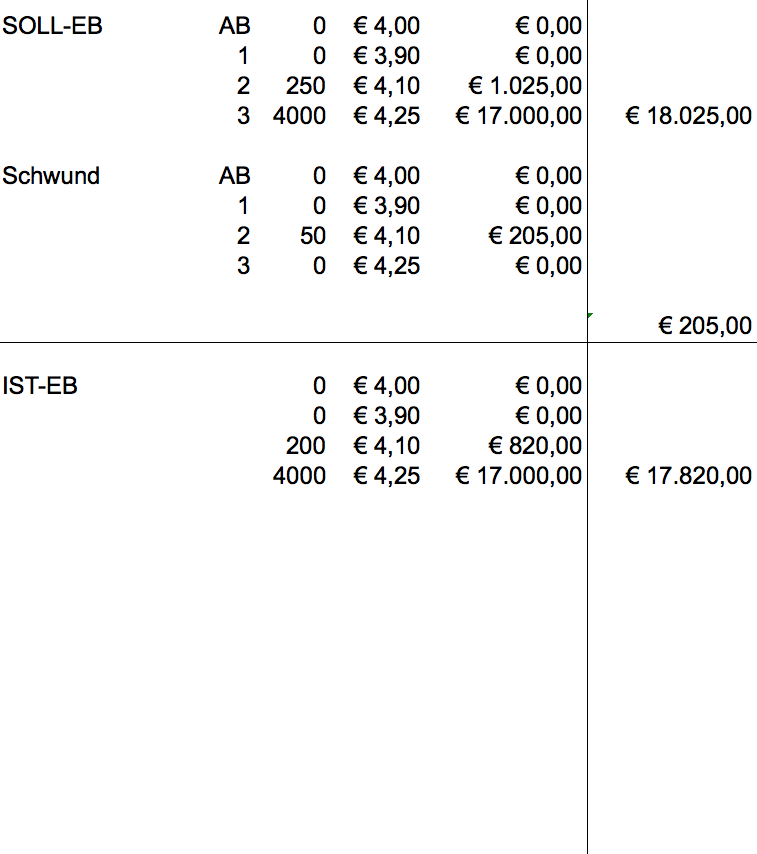 f) ForderungsbewertungKriteriumGewichtungKriteriumKreditLeasingKennzahl + BerechnungInterpretation des ErgebnissesKennzahl + BerechnungInterpretation des Ergebnissesa)b)c)KostenartKostenKostenstellenKostenstellenKostenstellenKostenstellenKostenstellenKostenstellenKostenartKostenVerwaltungErlebnis-parkGastronomieGastronomieGastronomieShop (Handel)KostenartKostenVerwaltungErlebnis-parkKeller (Lager)KücheRestaurantShop (Handel)Lebensmitteleinsatz950.000950.000950.000Getränkeeinsatz1.220.0001.220.0001.220.000Handelswareneinsatz500.000500.000Löhne1.872.0001.248.00026.000208.000234.000156.000Gehälter inkl. kalk. UN-Lohn430.000430.000Instandhaltung150.000120.0005.00015.00010.000Werbekosten200.000200.000Büromaterialkosten10.00010.000Leasingkosten40.00040.000sonstige Kosten1.500.00040.000600.00035.000250.000535.00040.000Zinsaufwand440.000374.00044.00022.000kalkulatorische Abschreibung1.700.00070.0001.150.00010.000190.000210.00070.000kalkulatorische Zinsen220.000110.00044.00044.00022.000Summe 1590.0003.802.00076.000751.0001.055.000288.000Umlage Verwaltung2950002950011800011800029500Summe 24.097.000105.500869.0001.173.000317.500410.0001.220.000950.0002.170.0009,999%91%54%AbgabepreisNettorohaufschlag in %Beurteilung lt. KORE bei freien KapazitätenEntscheidung bei zusätzlichen Personalkosten (kostenrechnerisch und betriebswirtschaftlich)KostenartenKostenfixvariabelLeasingkosten10.800Werbekosten5.000Material (Ersatzteile, Kleinmaterial)1.500Reparaturkosten4.500Stromkosten120Personalkosten15.000sonstige Kosten3.0001.5001.50039.920Variable Kosten pro VerleihtagBreak-Even-PointMarktforschungSegmentierungskriterienATL - BTLMaßnahmen KommunikationspolitikPreisdifferenzierungVertriebswegea) Umfeldanalyseb) Formulierung von ZielenZielMessgrößeZielwertMaßnahmeZielMessgrößeZielwertMaßnahmed) Managementfunktionene) Managementkonzeptea) Austrittb) Kündigungc) Abfertigungd) Probemonata) Voraussetzungen Gewerbeberechtigungb) Beurteilung Voraussetzungenc) Vorschlag Rechtsformd) Vorschlag Firmennamee) Eintragung Firmenbuchf) Aufnahme Kreditg) Steuerh) SteuerpflichtigerBeleg Nr.Begründunglfd. Nr.DatumBelegTextEinnahmenEinnahmenAusgabenAusgabenAusgabenAusgabenAusgabenAusgabenAusgabenAusgabenAusgabenlfd. Nr.DatumBelegTextWaren Leistungs-erlösesonstige ErträgeWaren, Rohstoffe, HilfsstoffePersonalAbschrei-bungenReise- und Fahrt-spesentatsächl. KFZ-KostenWerbung, AnbahnungZinsen und ähnl. Auf-wendungeneigene Pflichtver-sicherungs-beiträgesonstige Aufwendun-genÜbertrag137.623,003.064,4243.415,9354.226,685.880,2979,801.245,20585,90567,324.339,089.871,18455456457458459460461462463464Arbeitsaufgabe 1: Abrechnung laufender BezugBeschreibung des SachverhaltsSonderausgaben mit Höchstgrenze und „Viertelung“Sonderausgaben ohne HöchstgrenzeSonderausgaben mit HöchstgrenzePrivate Krankenversicherung für Bettina Schuster 1.980,00 EUR (Polizzen-Nr. 4/04/3945 UNIQA).Unfallversicherung für die Mutter von Frau Schuster  270,00 EUR (Polizzen-Nr. 0034 1245 Wiener Städtische Vers.).Kirchenbeitrag in der Höhe von 320,00 EUR.Versicherung TOYOTA Verso (Polizzen-Nr.: 3/07/12365489)Haftpflichtversicherung: 822,40 EURInsassenunfallversicherung: 85,30 EUR .Die Malerarbeiten (Firma "Interiorfit") für die Renovierung der Wohnung haben 2.340,00 EUR gekostet.Die Steuerberatungskosten belaufen sich auf 120,00 EUR.Spende an das Burgenländische Rote Kreuz 10,00 EUR monatlichEinbau einer Sicherheitseingangstüre von Firma SECURO um 4.840,00 EUR.SachverhaltBetrag, der als Werbungskosten abgesetzt werden kannKosten für das Seminar „Die Assistentin im Web 2.0“ 560,00 EUR in SalzburgKauf eines neuen Laptops um  899,00 EUR. (Kaufdatum 26.06.2012)Providerkosten UPC 39,90 EUR monatlich. Der Vertrag mit UPC wurde am 01.09.2012 abgeschlossen.Kosten für einen Englischkurs bei der VHS Mattersburg 440,00 EURDVD: „Fit bei der Computerarbeit“ 22,80 EURBuch: „Mobbing am Arbeitsplatz" 25,00 EURSachverhaltBetrag, der als außergewöhnliche Belastung geltend gemacht werden kannKosten für das Begräbnis des Vaters 5.500,00 EUR.Dieser Betrag konnte durch das Vermächtnis nicht gedeckt werden.Gleitsichtbrille  970,00 EUR(Optiker Pearl)5,625 % Deutsche Bundesanleihe 09/16 (Kurs: 112,76)7,8 % Ukrainische Staatsanleihe 12/22 (Kurs: 86,21; Währung: USD)a) KursschwankungenInformationen zur DO & CO AGWertAusgeschütteter Gewinn pro AktieKursschwankungenBillig oder teuer?Rücktritt möglich?Rücktrittsfrist?a)b)c)d)e)f)g)h)i)